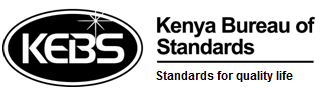 ACCESS TO INFORMATION APPLICATION FORM                                                                    QMP10/F1Part A:            					         Date: …………………………………………. ….…………………………Name of applicant:……………………………………………………………………………………………………………………………………………Address:………………………………………………………………..	 Phone number:……………………………………………………………………Email address: ……………………………………………………………………………………………………………………………………………………Organization:……………………………………………………………………………………………………………………………………………………..Part B:Information requested: …………………………………………………………………………………………………………………………………….. …………………………..………………………………………………………………………………………………………………………………………………………………………………………………………………………………………………………………………………..............................................................................Reason for request:………………………………………………………………………………………………………………………………………………………………….………………………………………………………………………………………………………………………………………………………………..…Signature of applicant: ………………………………………………… 	Date:………………………………………………………………….Part C: For official use onlyDate received: ……………………………………………………		Received by:………………………………....................................Signature and stamp: …………………………………………………………………………………………………………………………………………Application approved 	                                   Application declined    If declined, reason(s): ……………………………………………………………………………………………………………….…………………………………………………….Forwarded to: ……………………………………………………………………	Date……………………………………………………………………..Action taken: …………………………………………………………………………......................................................................................................Date …………………………………………………………………………..………….. Signature:…………………………………………………………..Communication to Applicant(s):…………………………………………………       Date: ………………………………………………………………